السيرة العلميةالاسم : الأستاذ الدكتور خالد عبدالعزيز سليمان الكركي
مكان وتاريخ الولادة: العدنانيه-الكرك 10/حزيران/1946م.
المؤهلات العلمية:
- درجة البكالوريوس فياللغة العربية، الجامعة الأردنية، 1969م.
- درجة الماجستير، قسماللغة العربية وآدابها، الجامعة الأردنية، 1977م.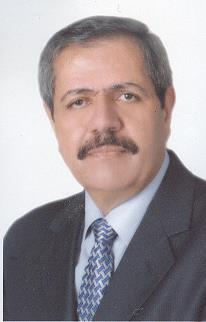 - درجة الدكتوراه في الفلسفة، كلية الدراسات الشرقية،جامعة كمبردج، بريطانيا، 1980م.
من الخبرات التدريسية:- أستاذ مساعد، قسم اللغة العربية وآدابها، الجامعة الأردنية، 1980- 1987م.- أستاذ مشارك، قسم اللغة العربية وآدابها، الجامعة الأردنية، 1987- 1996م وجامعة البترا 1997- 2000م.- أستاذ، قسم اللغة العربية وآدابها، جامعة البترا 2000م،  وجامعة جرش الأهلية 2002م، والجامعة الأردنية 2007م.من الوظائف والمسؤوليات: - معلم في وزارة التربية والتعليم، الأردن 1969- 1974م.
 -رئيس هيئة تحرير المجلة الثقافية، الجامعة الأردنية، 1983- 1989م.
- رئيس رابطة الكتاب الأردنيين، الأردن، 1985- 1990م.
-عميد شؤون الطلبة، الجامعة الأردنية، 1989م.
-وزير الثقافة، 7/12/1989- 10/1/1991م.
-وزير الثقافة والشباب، 1/1/1991- 18/6/1991م. 
- وزير الثقافةوالإعلام، 18/6/1991- 20/10/1991م.
-وزير الثقافة والتعليم العالي، 20/10/1991- 21/11/1991م.
- رئيس الديوان الملكي العامر، 26/3/1992- 14/10/1993.- نائب رئيس الوزراء ووزير الإعلام، 8/1/1995- 4/2/1996م.- رئيس الجامعة الأردنية، 31/5/2007-  27/7/2010م.- نائب رئيس الوزراء ووزير التربية، 28/7/2010- 2/2/2011م.- رئيس الديوان الملكي العامر 2/3/2011- 25/10/2011م.-  عضو مجلس الأعيان الأردني، 25/10/2011- 2013م.-  رئيس مجمع اللغة العربية الأردني1/6/2015- حتى الآن.-  رئيس اللجنة الوطنية الأردنية للنهوض باللغة العربية للتوجه نحو مجتمع المعرفة 23/7/2015- حتى الآن.
من الكتب المنشورة:-  الرواية في الأردن، مقدمة، عمان 1986م.
- طه حسين روائياً، دار الجيل، بيروت، مكتبة الرائد العلمية، 1992م.
- دم المدائن والقصيد: هواجس عربية،المؤسسة العربية للدراسات والنشر، بيروت، 2000م.
- منازل الأرجوان: الشهداء القادة في الإسلام، المؤسسة العربية للدراسات والنشر، بيروت، 2002م.
– بغداد: لا غالب إلا الله، المؤسسة العربية للدراسات والنشر، بيروت، 2003م.- الرونق العجيب: قراءة في شعر أبي الطيب المتنبي.